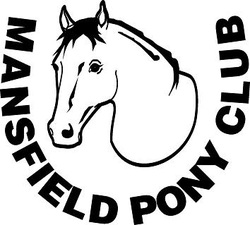 EFT PYMENTS TO MANSFIELD PONY CLUB INC BSB 633000 ACCOUNT 140751975 REFERENCE YOUR SURNAME OR INVOICE NUMBER.POST COMPLETED FORMS WITH PAYMENT/EFT RECEIPT (DO NOT POST CASH) TO MANSFIELD PONY CLUB, P.O.BOX 537 MANSFIELD VIC 3724 OR SEE THE TREASURER AT THE NEXT RALLY DAY. 				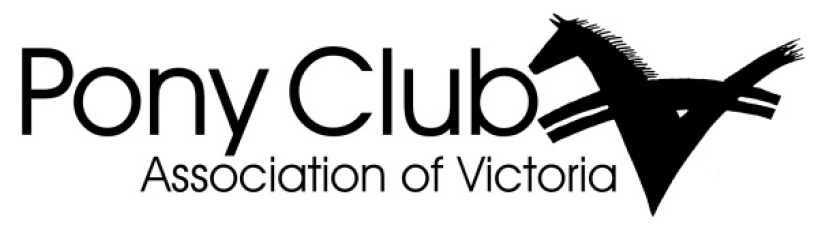 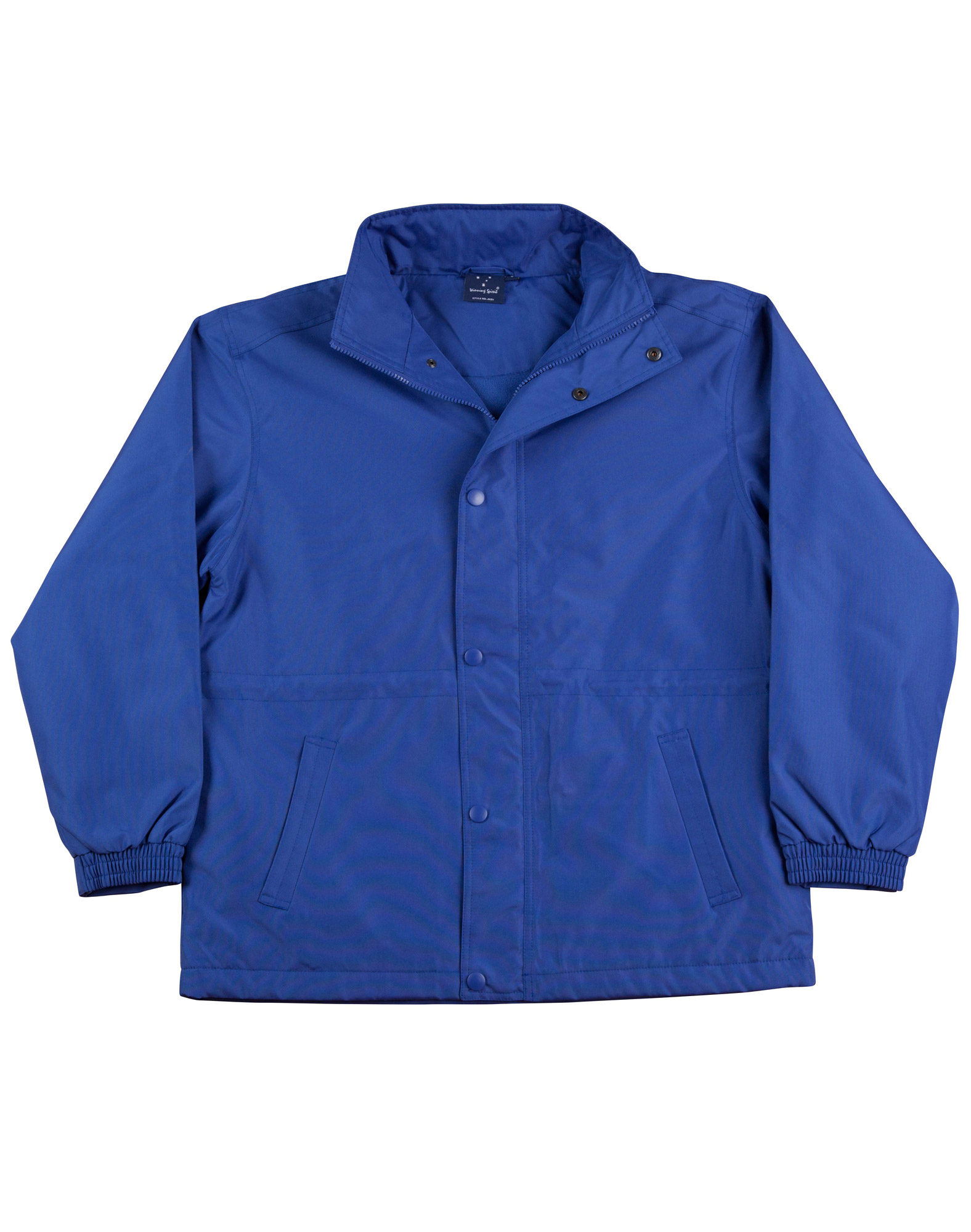 Stadium JacketSize ChartSURNAMEADDRESS                                            P/CODEEMAILPHONEPRiceSizeQTYSub TotalWoolen Jumper size 6-1475.00Woolen Jumper Size 16-2285.00Rugby Top Kids 6-1460.00Rugby Tops Adult XXS-XXL60.00Polo t-shirts45.00Stadium Jacket 80.00Peak cap15.00Pony Club badge12.00Pony Club tie20.00Saddle blanket  -Large-66.00Saddle blanket  -small-50.00Saddle blanket  -cotton-45.00Helmet cover blue/yellow30.00Medical armband -leather33.00Medical armband -plastic20.00TOTALSizeHalf ChestLengthKids Size 8-10 49 cm60 cmKids size 10-1252 cm65 cmKids size 12-1455 cm70 cmAdults XS58 cm72 cmAdult S62 cm75 cmAdult M65 cm78 cmAdult L68 cm81 cmAdult XL71 cm84 cmAdult 2XL74 cm87 cmAdult 3XL77 cm90 cm